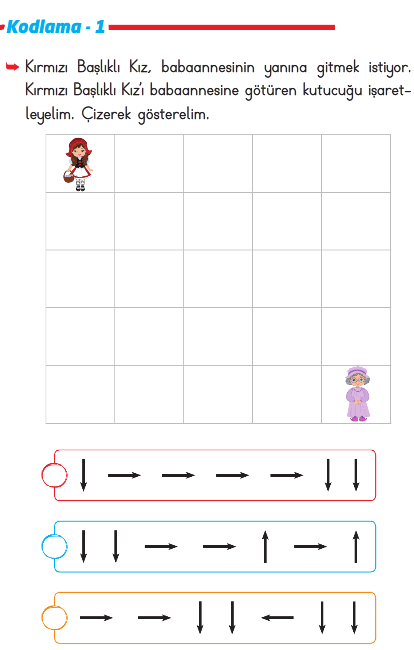 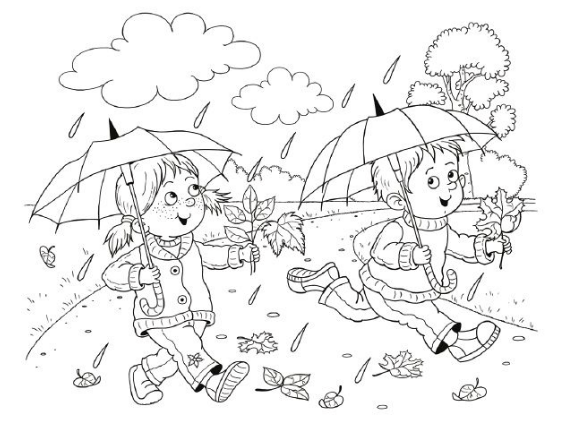 Yaprakların hepsi yeşil renge boyanacak.